¿Cómo es tu rutina diaria?Directions: Ask your partner questions about their daily routine. Create a visual representation of your partner’s daily routine. Answer the questions that follow.Preguntas - Contesten las preguntas. CUIDADO: LEAN LA PREGUNTA.¿A qué hora te duchas?_________________ __________________________________________________.¿A qué  hora se levanta tu amigo? ______________________________________________________________.¿A qué hora se cepilla los dientes? ______________________________________________________________.¿Cuales son las semejanzas y diferencias entre tu rutina diaria y la rutina diaria de tu amigo?  *** Piensen en qué forma del verbo***____________________________________________________________________________________________________________________________________________________________________________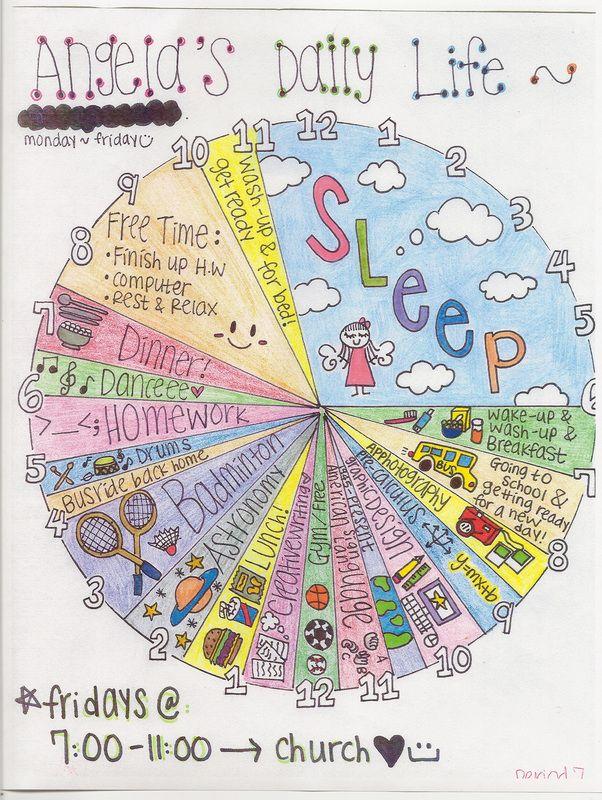 